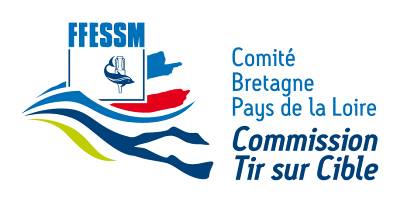 BILAN COMMISSION R TSC 2018 2019CommunicationNous avons participé au FIL avec les clubs de Baud et Rssm en animation, je remercie l’aide et le soutien de certains membres du CR lors de ces Baptêmes Coralie Séveno a organisé plusieurs initiations dans son département ce qui va permettre d’ouvrir une section tir sur cible à LorientComme tous les ans le village Oxylane a mis à disposition des clubs rennais une piscine partagée avec le Hockey du RSSM nous avons offerts à une centaine de jeunes la possibilité de faire du tir sur cible sécurisé.FormationNous avons plusieurs licenciés en formation IE de Tir sur cible et 3mef1 en cours de validation.Compétition Pas moins de 7 compétitions ont eu lieu en CIBPL BAUD FOUGERES COMBOURG ALLONES LA GUERCHE RENNES 2X qui ont   permis de mettre en avant notre qualité de formation auprès du public jeunes et anciensFrance élite à MontluçonMagnifique résultat chez nos féminines avec Roxane Zerrouki Championne de France du combiné général et vice-championne de France de biathlonCoralie Séveno championne de France de précision, 3e du superbi et 3 ième du CombinéChez les Hommes Yohan Belpré et Guillaume Stoenesco du RSSM montent sur les podiums en combiné biathlon et Précision ainsi que François Chauvel du SCFougéresle club du RSSM est une nouvelle fois à  l’honneur avec un titre de champion de France de relais et le titre suprême de meilleurs clubs de l’événement.France jeunes à CourbevoieUne très forte délégation représentant 13 jeunes de Baud et rennes a fait le déplacement pour ce   dernier critérium national jeunes en minimes cadets et juniors garçons et filles Plusieurs titres de champion de France pour Ethan ,Aurélien ,Appoline ,Steven,Adéle Sarah,Florian et Maéva Félicitations à leurs coaches pour ces magnifiques résultats.Pour eux le prochain évènement important aura lieu (à la demande du Président de la Ligue de Bretagne et  Pays de Loire) à Chateaubriand les 6/7 avril et sera qualificatif pour le championnat de France Elite de Limoges les 10/11/12 mai .STAGE 6 jeunes ont été qualifié pour le stage national de Courville dans L’EureEt 15 pour le stage régional de détection qui a eu lieu à rennes    BudgetMa commission a été très surprise que nous soyons la seule région n’ayant pas les moyens de prendre en charge le capitanat d’une équipe régionale lors des championnats de France. Nous sommes en total désaccord avec la politique d’accompagnement budgétaire où de reconnaissance sportive des différents acteurs régionaux. Le cœur du fonctionnement du CBPL, ce sont les commissions, en particulier sportives, ses acteurs de terrain, ses bénévoles. Promouvoir le « Je plonge à l’Ouest » est important, mais on ne peut délaisser les acteurs sportifs du terrain, qui n’attirent pas les touristes, mais font vivre nos commissions.Nous avons donc fait en sorte de ne dépenser aucun budget sur l’année 2018 afin de monter notre désaccord avec cette politique de non reconnaissance sportive.   